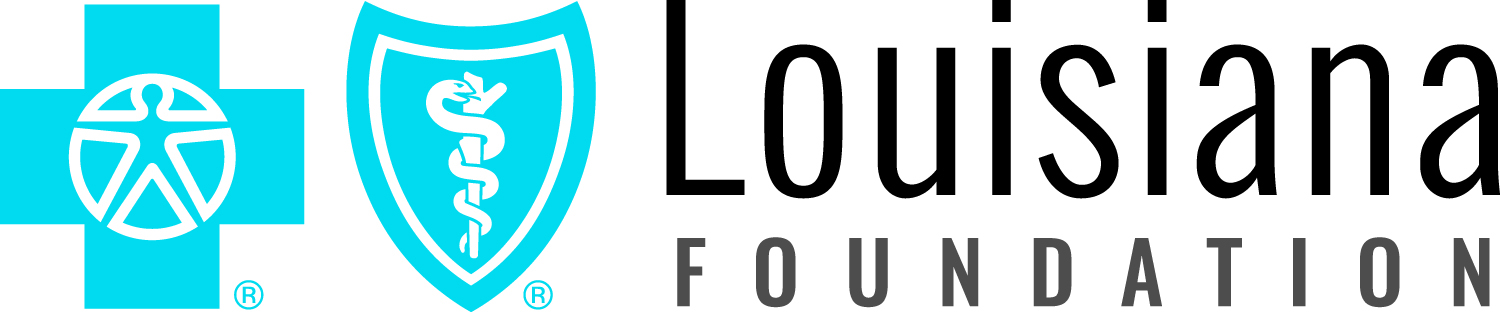 2017 Angel Award® Nomination InstructionsUse this form to nominate someone for the 2017 Angel Award. First, please carefully read the guidelines below. Then answer each question as thoroughly as you can. When you’re finished, please send this completed form along with any supplemental materials (photos, news clippings, etc.) to:The Angel AwardP.O. Box 98029Baton Rouge, LA 70898-9029-or-Angel.Award@bcbsla.comWho’s eligible for the Angel Award?Nominees must be individuals; groups cannot be nominated. However, you may nominate a person for his or her work as part of a group.The nominee must perform volunteer work in Louisiana, with Louisiana children as the primary beneficiaries.A deserving individual may be nominated for a body of work performed during his or her lifetime. Individuals may not be nominated posthumously.Nominees may be paid for their work, but the Angel Award recognizes extraordinary efforts that go beyond job responsibilities.Work may be performed on work-release time or for student course credit.Who’s not eligible for the Angel Award?Past Angel Award honoreesMembers of the Angel Award selection committeeElected political officialsBlue Cross and Blue Shield of Louisiana employees (Blue Cross employees are are eligible for the Blue Angel Award, see below) Who is eligible for Blue Angel (Blue Cross employee award)?You may only nominate Blue Cross and Blue Shield of Louisiana employees for the Blue Angel award.They must meet the same requirements above (see Who is eligible for the Angel Award?).Use the form below to nominate someone as a Blue Angel.Grant rulesOnly nonprofit, charitable organizations that have tax-exempt status under section 501(c)(3) of the Internal Revenue Service code are eligible for the grant associated with the Angel Award. A winner who is connected with a non-qualifying program may designate a qualifying program related to his or her services.Questions?Call our Angel Award info line at 1.888.219.BLUE (2583) or email us at angel.award@bcbsla.com2017 Angel Award® Nomination FormYour InformationYour InformationYour InformationYour InformationYour InformationYour InformationYour InformationYour InformationYour nameYour home addressStreetYour home addressCityStateZ.I.P. Code:Your phone numberEmail addressEmail addressYour relationship to nomineeNominee’s InformationNominee’s InformationNominee’s InformationNominee’s InformationNominee’s InformationNominee’s InformationNominee’s InformationNominee’s InformationNominee’s nameNominee’s home addressStreetNominee’s home addressCityStateZ.I.P. Code:Phone numberEmail AddressEmail AddressDate of birthNominee’s chosen charityNominee’s chosen charityQuestion 1: Tell us about the person you’re nominating and their background. We’re particularly interested in how they came to serve the charity they work with.Question 2: How has the person you’re nominating show their commitment to bettering the lives of Louisiana’s children? Please be specific in terms of the kinds of activities he or she takes part in as a volunteer.Question 3: Did the person you’re nominating bring new ideas or a fresh approach to solving the problems of Louisiana’s kids? Be specific and give us examples of how these new ideas made an impact. If others (either people or organizations) have been inspired by this person’s work and adopted some of these new ideas, tell us who.Question 4: What are the concrete results of the work done by the person you’re nominating. Be specific: we’re particularly interested in the number of kids served and any concrete or systemic changes that come from this person’s work.Question 5: How much time does the person you’re nominating devote to the work above? Give us specific examples of how he or she goes above and beyond for Louisiana’s children. We are looking for active volunteers – not figureheads.Question 6: Has this person overcome unusual challenges, such as limited resources, public perceptions of the problem, or a personal disability?Question 7: What will be different for Louisiana’s children if we select the person you’re nominating as an Angel? How will their chosen charity use the $20,000 award and the visibility that comes along with this honor?Question 8: What other information should we know that might be helpful in fully considering the person you’re nominating?